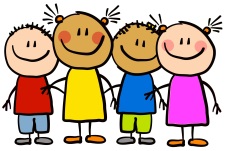 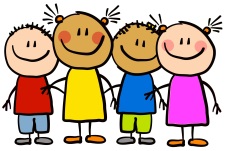 This WeekThis week we have focused on our writing. We have been learning to write for a purpose and use language to convey meaning. The children have been writing their letters to Santa, telling him how old they are and what they wish for Christmas this year. They have been so excited about this and have loved posting their letter through the post box, ready for it to be sent to the North Pole. This week we have been assessing the children on the sounds we have learnt so far and they have done amazing. We are so proud of them all.Class 5 attendance- 85.3%This WeekThis week we have focused on our writing. We have been learning to write for a purpose and use language to convey meaning. The children have been writing their letters to Santa, telling him how old they are and what they wish for Christmas this year. They have been so excited about this and have loved posting their letter through the post box, ready for it to be sent to the North Pole. This week we have been assessing the children on the sounds we have learnt so far and they have done amazing. We are so proud of them all.Class 5 attendance- 85.3%Next weekNext week we will be completing our dress rehearsal for the Christmas performance, getting ready for our first showing on Wednesday. We are starting to make Christmas cards and decorations to celebrate the festive season. Our sounds next week will be ‘j’ and ‘v’. Stars of the weekThis week Miss Terry, Miss Hosford and Mrs Bailey have been looking for their stars of the week and for this week we have chosen…Ava B-For always putting a smile on our faces and for having such a great sense of humour. Well done to our stars of the week and all of our children! HomeworkHomework will be given out to children attending nursery at the beginning of the week on Wednesday’s. Children attending nursery full time or at the end of the week will receive their homework on Friday. This homework should be completed and returned to your child’s class teacher by the date stated on the sheet. Homework can be returned by uploading photographs to Tapestry or a physical copy can be handed in too.HomeworkHomework will be given out to children attending nursery at the beginning of the week on Wednesday’s. Children attending nursery full time or at the end of the week will receive their homework on Friday. This homework should be completed and returned to your child’s class teacher by the date stated on the sheet. Homework can be returned by uploading photographs to Tapestry or a physical copy can be handed in too.Reminders Please remember to bring in Christmas jumpers/outfits for the Christmas performance, labelled with your childs name inside. Please hand this over to one of us or make us aware if it is inside their bag. Please can we ask if any parents are throwing away old clothes, nursery are running low on spare clothes. We would be very grateful for any donations.     Reminders Please remember to bring in Christmas jumpers/outfits for the Christmas performance, labelled with your childs name inside. Please hand this over to one of us or make us aware if it is inside their bag. Please can we ask if any parents are throwing away old clothes, nursery are running low on spare clothes. We would be very grateful for any donations.     